FRANKFURT Germany - SMPG meeting: Apr. 23 – 25, 2013Dress Code: Business CasualMeeting AgendaIPO and DPR processes (C.Foo) MT54x/MX cash amount qualifier usage matrix (see draft attached)Summary Matrix – field95a DEAG/REAG (Usage of BIC vs Local Code) (see draft attached)Financial Transaction tax (All) – Dedicated qualifier?Field 97a Option A and Option E (Evelyne)MT 535 Business Case for discussion (see attached)Market Practices (Status)Review of list of MPs still to be reshuffledSMPG Buy Sell Back MP for global approval (see attached)Specifics from ISITC (Jason)MT 396 FX status MUG – Conversion into SMPG MP?SMPG Security Collateral MP – Discuss consolidation of bi-lateral vs. tri party segregated collateral MP documentsSMPG MT304 Spot/Forward FX MP – Draft document presented Summer, 2012.  Discuss consolidation of NDF MUG document vs. breaking out into own documentSMPG securities payments MPs – Discuss consolidation of MT202/210/103 and MX equivalents into one document instead of MT202/210/MX equivalent vs. MT103 docIndian Bidding ProcessMarkets Practices on MyStandards (Evelyne)Translation Rules (Evelyne) AOBMarket Practices in the “T2S world” (Helle)Repo/Reverse Repo Market Practice Matrix (Simon)Co-chairs: Angela Katopodi, Ton Van Andel Facilitator: Evelyne Piron SWIFTCountries represented (based on current registration list)Meeting MinutesMeeting Venue: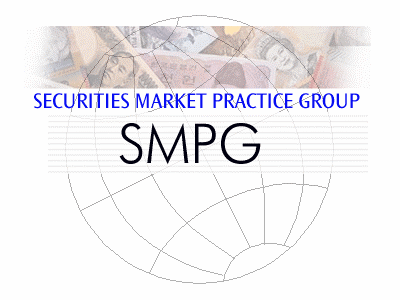 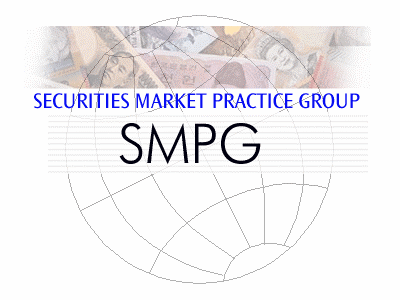 European Central BankEurotower room CI 36th floor Kaiserstraße 29Frankfurt am Main, Germany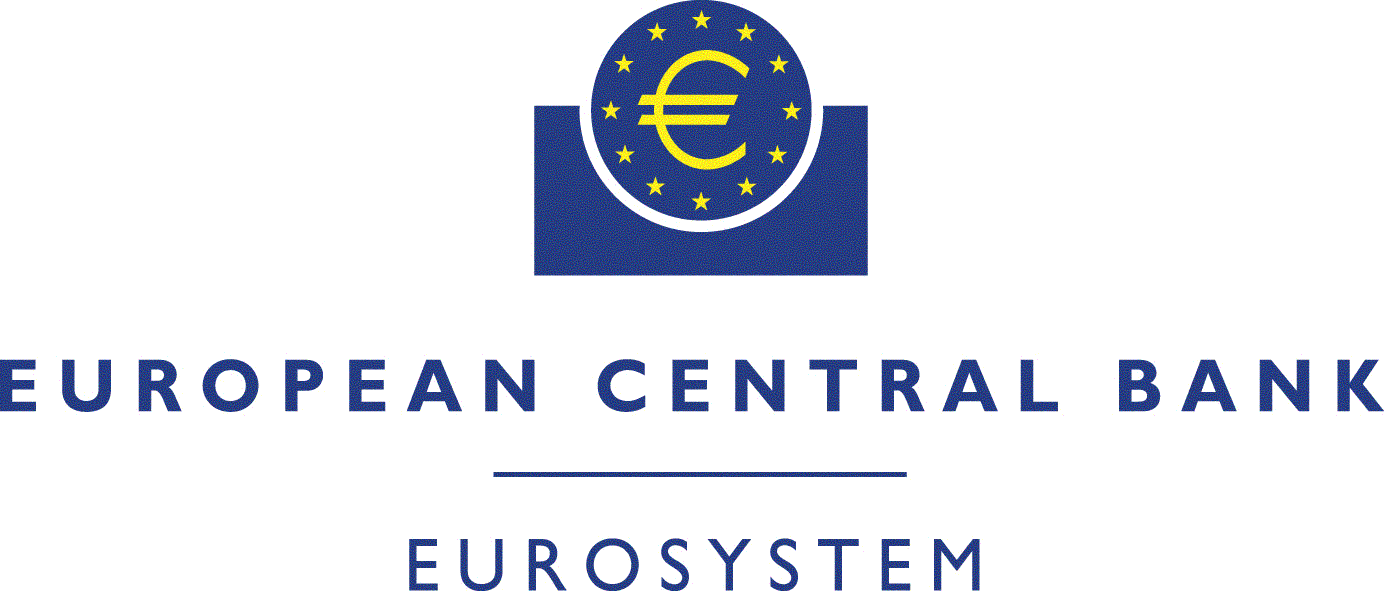 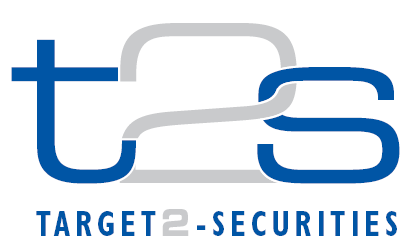 Tuesday 23rd of AprilTuesday 23rd of AprilTuesday 23rd of AprilTuesday 23rd of AprilTuesday 23rd of AprilTuesday 23rd of AprilTuesday 23rd of AprilTuesday 23rd of AprilTuesday 23rd of AprilTuesday 23rd of AprilTuesday 23rd of AprilMorningMorningMorningMorningMorningMorningMorningMorningMorningMorningMorning08:30 – 09:3008:30 – 09:30Registration at ECB ground floorRegistration at ECB ground floorRegistration at ECB ground floorRegistration at ECB ground floorRegistration at ECB ground floorRegistration at ECB ground floorRegistration at ECB ground floor09:30 – 10:4509:30 – 10:45General Session (Room CI 36th floor)1. Welcome address (Karla Mc Kenna – Citi, SMPG Chair & Marc Bayle - ECB, T2S Programme Manager)2. Meeting schedule overview (Jacques Littré – General Secretary)3. Regional Updates- T2S – Status update/harmonisation progresses (Marc Bayle - ECB, T2S Programme Manager)- CA JWG and General Meetings principles/market practices and E-MIG progress (Christine Strandberg – SEB, SMPG EMEA Regional Director)- New Financial Transaction Taxes, operational challenges from an SMPG perspective (Axelle Wurmser - BP2S & Rudolf Siebel – BVI, SMPG Vice-Chair)General Session (Room CI 36th floor)1. Welcome address (Karla Mc Kenna – Citi, SMPG Chair & Marc Bayle - ECB, T2S Programme Manager)2. Meeting schedule overview (Jacques Littré – General Secretary)3. Regional Updates- T2S – Status update/harmonisation progresses (Marc Bayle - ECB, T2S Programme Manager)- CA JWG and General Meetings principles/market practices and E-MIG progress (Christine Strandberg – SEB, SMPG EMEA Regional Director)- New Financial Transaction Taxes, operational challenges from an SMPG perspective (Axelle Wurmser - BP2S & Rudolf Siebel – BVI, SMPG Vice-Chair)General Session (Room CI 36th floor)1. Welcome address (Karla Mc Kenna – Citi, SMPG Chair & Marc Bayle - ECB, T2S Programme Manager)2. Meeting schedule overview (Jacques Littré – General Secretary)3. Regional Updates- T2S – Status update/harmonisation progresses (Marc Bayle - ECB, T2S Programme Manager)- CA JWG and General Meetings principles/market practices and E-MIG progress (Christine Strandberg – SEB, SMPG EMEA Regional Director)- New Financial Transaction Taxes, operational challenges from an SMPG perspective (Axelle Wurmser - BP2S & Rudolf Siebel – BVI, SMPG Vice-Chair)General Session (Room CI 36th floor)1. Welcome address (Karla Mc Kenna – Citi, SMPG Chair & Marc Bayle - ECB, T2S Programme Manager)2. Meeting schedule overview (Jacques Littré – General Secretary)3. Regional Updates- T2S – Status update/harmonisation progresses (Marc Bayle - ECB, T2S Programme Manager)- CA JWG and General Meetings principles/market practices and E-MIG progress (Christine Strandberg – SEB, SMPG EMEA Regional Director)- New Financial Transaction Taxes, operational challenges from an SMPG perspective (Axelle Wurmser - BP2S & Rudolf Siebel – BVI, SMPG Vice-Chair)General Session (Room CI 36th floor)1. Welcome address (Karla Mc Kenna – Citi, SMPG Chair & Marc Bayle - ECB, T2S Programme Manager)2. Meeting schedule overview (Jacques Littré – General Secretary)3. Regional Updates- T2S – Status update/harmonisation progresses (Marc Bayle - ECB, T2S Programme Manager)- CA JWG and General Meetings principles/market practices and E-MIG progress (Christine Strandberg – SEB, SMPG EMEA Regional Director)- New Financial Transaction Taxes, operational challenges from an SMPG perspective (Axelle Wurmser - BP2S & Rudolf Siebel – BVI, SMPG Vice-Chair)General Session (Room CI 36th floor)1. Welcome address (Karla Mc Kenna – Citi, SMPG Chair & Marc Bayle - ECB, T2S Programme Manager)2. Meeting schedule overview (Jacques Littré – General Secretary)3. Regional Updates- T2S – Status update/harmonisation progresses (Marc Bayle - ECB, T2S Programme Manager)- CA JWG and General Meetings principles/market practices and E-MIG progress (Christine Strandberg – SEB, SMPG EMEA Regional Director)- New Financial Transaction Taxes, operational challenges from an SMPG perspective (Axelle Wurmser - BP2S & Rudolf Siebel – BVI, SMPG Vice-Chair)General Session (Room CI 36th floor)1. Welcome address (Karla Mc Kenna – Citi, SMPG Chair & Marc Bayle - ECB, T2S Programme Manager)2. Meeting schedule overview (Jacques Littré – General Secretary)3. Regional Updates- T2S – Status update/harmonisation progresses (Marc Bayle - ECB, T2S Programme Manager)- CA JWG and General Meetings principles/market practices and E-MIG progress (Christine Strandberg – SEB, SMPG EMEA Regional Director)- New Financial Transaction Taxes, operational challenges from an SMPG perspective (Axelle Wurmser - BP2S & Rudolf Siebel – BVI, SMPG Vice-Chair)10:45 – 11:0010:45 – 11:00Coffee BreakCoffee BreakCoffee BreakCoffee BreakCoffee BreakCoffee BreakCoffee Break11:00 – 12:3011:00 – 12:30General Session (Continued)SMPG Steering Committee members election for Vice-Chair, EMEA, Americas, and APAC regional DirectorsGeneral Session (Continued)SMPG Steering Committee members election for Vice-Chair, EMEA, Americas, and APAC regional DirectorsGeneral Session (Continued)SMPG Steering Committee members election for Vice-Chair, EMEA, Americas, and APAC regional DirectorsGeneral Session (Continued)SMPG Steering Committee members election for Vice-Chair, EMEA, Americas, and APAC regional DirectorsGeneral Session (Continued)SMPG Steering Committee members election for Vice-Chair, EMEA, Americas, and APAC regional DirectorsGeneral Session (Continued)SMPG Steering Committee members election for Vice-Chair, EMEA, Americas, and APAC regional DirectorsGeneral Session (Continued)SMPG Steering Committee members election for Vice-Chair, EMEA, Americas, and APAC regional Directors12:30 – 14:0012:30 – 14:0012:30 – 14:00Lunch (Foyer CI 36th floor)Lunch (Foyer CI 36th floor)Lunch (Foyer CI 36th floor)Lunch (Foyer CI 36th floor)Lunch (Foyer CI 36th floor)Lunch (Foyer CI 36th floor)Lunch (Foyer CI 36th floor)Afternoon Afternoon Afternoon Afternoon Afternoon Afternoon Afternoon Afternoon Afternoon Afternoon 14:00 – 15:1514:00 – 15:15Investment Funds WG(Room MCG05 - Ground floor)Investment Funds WG(Room MCG05 - Ground floor)Corporate Action WG(Room CI – 36th floor)Corporate Action WG(Room CI – 36th floor)Settlement and Reconciliation WG (Room MCG07 - Ground floor)Settlement and Reconciliation WG (Room MCG07 - Ground floor)Settlement and Reconciliation WG (Room MCG07 - Ground floor)15:15 – 15:3015:15 – 15:30Coffee BreakCoffee BreakCoffee BreakCoffee BreakCoffee BreakCoffee BreakCoffee Break15:30 – 17:3015:30 – 17:30Investment Funds WGInvestment Funds WGInvestment Funds WGCorporate Action WGCorporate Action WGSettlement and Reconciliation WG Settlement and Reconciliation WG EveningEveningEveningEveningEveningEveningEveningEveningEveningEveningEveningEveningEvening18:00 – 20:0018:00 – 20:00- SMPG Event Ebbelwoi-Expreß - Offered by Clearstream- SMPG Event Ebbelwoi-Expreß - Offered by Clearstream- SMPG Event Ebbelwoi-Expreß - Offered by Clearstream- SMPG Event Ebbelwoi-Expreß - Offered by Clearstream- SMPG Event Ebbelwoi-Expreß - Offered by Clearstream- SMPG Event Ebbelwoi-Expreß - Offered by Clearstream- SMPG Event Ebbelwoi-Expreß - Offered by Clearstream- SMPG Event Ebbelwoi-Expreß - Offered by ClearstreamWednesday 24th of AprilWednesday 24th of AprilWednesday 24th of AprilWednesday 24th of AprilWednesday 24th of AprilMorning Morning Morning Morning Morning 09:00 – 10:45Investment Funds WG(Room CVI.2 - 2nd floor)Corporate Action WG(Room CVI.1 - 2nd floor)Settlement and Reconciliation WG  (Room CI - 36th floor)10:45 – 11:00Coffee BreakCoffee BreakCoffee Break11:00 – 12:30Investment Funds WGCorporate Action WGSettlement and Reconciliation WG 12:30 – 13:30Lunch (Foyer CI 36th floor)Lunch (Foyer CI 36th floor)Lunch (Foyer CI 36th floor)Afternoon Afternoon Afternoon Afternoon Afternoon 13:30 – 15:15Investment Funds WGCorporate Action WGSettlement and Reconciliation WG 15:15 – 15:30Coffee BreakCoffee BreakCoffee Break15:30 – 17:30Investment Funds WGCorporate Action WGSettlement and Reconciliation WG Thursday 25th of AprilThursday 25th of AprilThursday 25th of AprilThursday 25th of AprilThursday 25th of AprilMorning Morning Morning Morning Morning 09:00 – 10:45Investment Funds WG (Room MCG02 - Ground floor)Corporate Action WG Room CI - 36th floorSettlement and Reconciliation WG Room MCG07 - Ground floor10:45 – 11:00Coffee BreakCoffee BreakCoffee Break11:00 – 12:30Investment Funds WGCorporate Action WGSettlement and Reconciliation WG 12:30 – 13:30Lunch (Foyer CI 36th floor)Lunch (Foyer CI 36th floor)Lunch (Foyer CI 36th floor)End of meetingEnd of meetingEnd of meeting